 April 26, 2017Docket No. R-2016-2554150Utility Code: 220750ADEOLU A. BAKARE, ESQ.MCNEES, WALLACE & NURICK LLC100 PINE STREETPO BOX 1166HARRISBURG, PA  17108-1166RE:	Pennsylvania Public Utility Commission, et al. v. City of DuBois – Bureau of WaterDear Mr. Bakare:  	On April 17, 2017, the City of DuBois (Company) filed Supplement No. 24 to Tariff Water-Pa. P.U.C. No. 4 to become effective on April 18, 2017.  Supplement No. 24 was filed in compliance with the Commission’s Order at Docket No. R-2016-2554150, entered March 28, 2017, and authorizes Company to increase rates to produce additional revenue of $71,224 for customers that reside outside the City’s limits.  	Commission Staff has reviewed the tariff revisions and found that suspension or further investigation does not appear warranted at this time.  Therefore, in accordance with 52 Pa. Code, Supplement No. 24 to Tariff Water-Pa. P.U.C. No. 4 is effective by operation of law according to the effective dates contained on each page of the supplement.  However, this does not constitute a determination that the revisions are just, lawful and reasonable, but only that suspension or further investigation does not appear warranted at this time, and is without prejudice to any formal complaints timely filed against said tariff revisions.	If you have any questions in this matter, please contact Marie Intrieri, Bureau of Technical Utility Services, at (717) 214-9114 or maintrieri@pa.gov.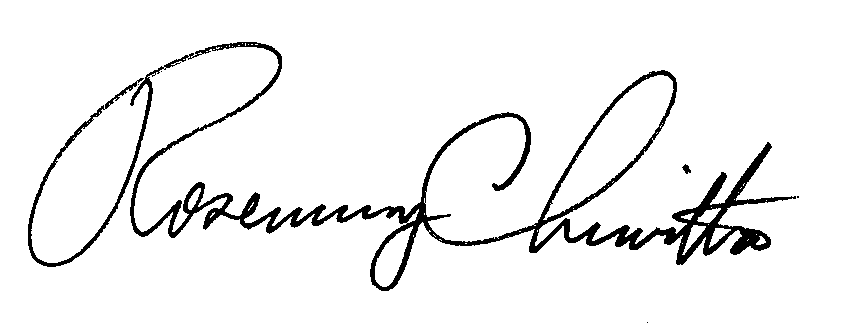 						Sincerely,						Rosemary Chiavetta						Secretary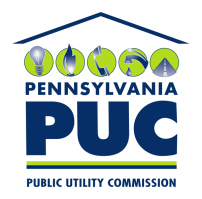 Secretary, PA Public Utility Commission400 North Street, 2nd FloorHarrisburg, Pennsylvania 17120IN REPLY PLEASE REFER TO OUR FILE